 Заключениена проект постановления администрации Партизанского городского округа «О внесении изменений в муниципальную программу «Управление муниципальным имуществом и земельными ресурсами Партизанского городского округа» на 2019-2023 годы, утвержденную постановлением администрации Партизанского городского округа от 31 июля 2018 года №893-па»  28.10.2021                                                                                                           		     №93Настоящее заключение составлено по результатам проведения экспертно-аналитического мероприятия - финансово-экономической экспертизы проекта постановления администрации Партизанского городского округа  «О внесении изменений в муниципальную программу «Управление муниципальным имуществом и земельными ресурсами Партизанского городского округа» на 2019-2023 годы, утвержденную постановлением администрации Партизанского городского округа от 31 июля 2018 года №893-па» (далее по тексту- Проект). Экспертиза Проекта проведена, заключение подготовлено на основании пункта 2 статьи 157 Бюджетного кодекса Российской Федерации, статьи 9 Федерального закона Российской Федерации от 07.02.2011 №6- ФЗ «Об общих принципах организации и деятельности контрольно - счетных органов субъектов Российской Федерации и  муниципальных образований», статьи 8 Положения «О контрольно – счетной палате Партизанского городского округа», принятого решением Думы Партизанского городского округа от 26.09.2014 №114, плана работы Контрольно-счетной палаты на 2021 год. Экспертиза проведена председателем Контрольно – счетной палаты Партизанского городского округа Зыбиным Романом Анатольевичем на основании распоряжения от 28.10.2021 №01-04/118.Проект поступил в Контрольно-счетную палату Партизанского городского округа 28.10.2021, с сопроводительным письмом от 27.10.2021 №1.2-13-8/6595. Одновременно с Проектом представлены: пояснительная записка, копия заключения и.о. начальника юридического отдела администрации городского округа на Проект, копия листа согласования Проекта. При проведении экспертизы использовались следующие нормативные правовые, правовые акты, документы и материалы:- Бюджетный Кодекс Российской Федерации;- Федеральный закон от 06.10.2003 №131-ФЗ «Об общих принципах организации местного самоуправления в Российской Федерации»;- «Порядок принятия решения о разработке, формировании и реализации муниципальных программ и оценки эффективности их реализации», утвержденный постановлением администрации Партизанского городского округа от 26.08.2013 №890-па;- Решение «О бюджете Партизанского городского округа на 2021 год и на плановый период 2022 и 2023 годов», принятое решением Думы Партизанского городского округа от 29.12.2020 №205-р (в редакции Решения Думы от 22.10.2021 №305 –Р «О внесение изменений в Решение «О бюджете Партизанского городского округа на 2021 год и на плановый период 2022 и 2023 годов»»). Финансово-экономическая экспертиза проекта проведена с целью проверки обоснованности разработки, принятия и его соответствия требованиям действующего законодательства, нормативных правовых и правовых актов.В ходе экспертно –аналитического мероприятия –экспертизы проекта постановления администрации Партизанского городского округа установлено следующее:Представленный Проект постановления (пункты 1-2 Проекта, прилагаемая к нему новая редакция Приложения №3) предусматривает внесение изменений в общие показатели, отражающие ресурсное обеспечение муниципальной программы «Управление муниципальным имуществом и земельными ресурсами Партизанского городского округа» на 2019-2023 годы, утвержденной постановлением администрации Партизанского городского округа от 31 июля 2018 года №893-па, а именно:- уменьшение общего объема финансирования муниципальной программы, предусмотренного на все годы ее реализации с 30 184 524,18 рублей до 29 953 427,18 рублей, то есть на 231 097,00 рублей;- уменьшение общего объема финансирования муниципальной программы, предусмотренного на 2021 год ее реализации с 4 939 200,00 рублей до рублей, то есть 4 708 103,00 на 231 097,00 рублей. Так же Проектом постановления (пункты 1-2 Проекта, прилагаемая к нему новая редакция Приложения №3)  предусмотрено внесение изменений в показатели, отражающие ресурсное обеспечение в 2021 году отдельных программных мероприятий муниципальной программы, а именно:- увеличение объемов финансирования такого программного мероприятия как «обеспечение приватизации и проведение предпродажной подготовки объектов приватизации» с 00,00 рублей до 5 500,00, то есть на 5 500,00 рублей;- увеличение объемов финансирования такого программного мероприятия как «содержание и обслуживание муниципальной казны» с 659 900,34 рублей до рублей, то 711 303,34 есть на 52 600, 00 рублей;- уменьшение объемов финансирования такого программного мероприятия как «обеспечение капитального ремонта многоквартирных домов» с 3 613 299,66  рублей до 3 418 299,66 рублей, то есть на 195 000,00 рублей;- уменьшение объемов финансирования такого программного мероприятия как «признание прав и регулирование отношений муниципальной собственности» с 540 000,00 рублей до 447 000,00 рублей, то есть на 93 000,00 рублей.При анализе, предусмотренных Проектом постановления, значений показателей финансового обеспечения отдельных программных мероприятий муниципальной программы «Управление муниципальным имуществом и земельными ресурсами Партизанского городского округа» на 2019-2023 годы, утвержденной постановлением администрации Партизанского городского округа от 31 июля 2018 года №893-па, установлено, что они:- по их предлагаемому общему значению, периоду в котором они отражаются, соответствуют показателям Решения «О бюджете Партизанского городского округа на 2021 год и на плановый период 2022 и 2023 годов» (в редакции Решения Думы от 22.10.2021 №305 –Р «О внесение изменений в Решение «О бюджете Партизанского городского округа на 2021 год и на плановый период 2022 и 2023 годов»»);- предусматривают изменение объемов бюджетных ассигнований на 2021 год на ранее предусмотренные муниципальной программой мероприятия, а именно «содержание и обслуживание муниципальной казны», «обеспечение капитального ремонта многоквартирных домов», «признание прав и регулирование отношений муниципальной собственности».2. В соответствии с пунктом 4.3. «Порядка принятия решения о разработке, формировании и реализации муниципальных программ и оценки эффективности их реализации», утвержденного постановлением администрации Партизанского городского округа от 26.08.2013 №890-па, объем бюджетных ассигнований на финансовое обеспечение реализации муниципальных программ утверждается решением о бюджете городского округа по соответствующей каждой программе целевой статье расходов бюджета.В соответствии с пунктом 4.4. того же Порядка при несоответствии заявленных в муниципальной программе объемов финансирования объемам бюджетных ассигнований, предусмотренных в бюджете городского округа на реализацию муниципальной программы, муниципальная программа подлежит приведению в соответствие с решением о бюджете не позднее двух месяцев со дня вступления его в силу (при этом, при необходимости, проводится корректировка перечня мероприятий, объемов финансирования, показателей (индикаторов)).Таким образом, издание постановления, аналогичного по содержанию представленному проекту постановления, относится  к полномочиям администрации Партизанского городского округа:- обосновано требованиями бюджетного законодательства, а также пунктов 4.3., 4.4. «Порядка принятия решения о разработке, формировании и реализации муниципальных программ и оценки эффективности их реализации», утвержденного постановлением администрации Партизанского городского округа от 26.08.2013 №890-па;- необходимо в целях приведения показателей финансового обеспечения отдельных программных мероприятий муниципальной программы в соответствие с показателями финансового обеспечения ее реализации утвержденными Решением «О бюджете Партизанского городского округа на 2021 год и на плановый период 2022 и 2023 годов» (в редакции Решения Думы от 22.10.2021 №305 –Р «О внесение изменений в Решение «О бюджете Партизанского городского округа на 2021 год и на плановый период 2022 и 2023 годов»») по соответствующей целевой статье расходов.   Как следует из содержания проекта и пояснительной записки, принятие (издание) представленного Проекта, приведет к изменению объемов финансирования программных мероприятий муниципальной программы «Управление муниципальным имуществом и земельными ресурсами Партизанского городского округа» на 2019-2023 годы, в рамках которых будут осуществляться:- обеспечение приватизации и проведение предпродажной подготовки объектов приватизации;- содержание и обслуживание муниципальной казны;- обеспечение капитального ремонта многоквартирных домов;- признание прав и регулирование отношений муниципальной собственности.В соответствии со статьей 210 Гражданского кодекса Российской Федерации собственник несет бремя содержания принадлежащего ему имущества, если иное не предусмотрено законом или договором.В соответствии со статьей 225 Гражданского кодекса Российской Федерации право муниципальной собственности может в судебном порядке быть установлено и на бесхозяйную недвижимую вещь. Подготовка необходимой технической документации в подобных случаях осуществляется за счет средств местного бюджета. Источником финансового обеспечения реализации указанных мероприятий представленным Проектом, Решением «О бюджете Партизанского городского округа на 2021 год и на плановый период 2022 и 2023 годов» (в редакции Решения Думы от 22.10.2021 №305 –Р «О внесение изменений в Решение «О бюджете Партизанского городского округа на 2021 год и на плановый период 2022 и 2023 годов»») определяются собственные доходы бюджета Партизанского городского округа. В соответствии с частью 1 статьи 49 Федерального закона от 06.10.2003 №131-ФЗ «Об общих принципах организации местного самоуправления в Российской Федерации» экономическую основу местного самоуправления составляют находящееся в муниципальной собственности имущество, средства местных бюджетов, а также имущественные права муниципальных образований.Таким образом, программные мероприятия, цели, на которые представленным Проектом предусматриваются средства финансирования, соответствуют полномочиям органов местного самоуправления, могут и должны производиться за счет средств местного бюджета.   Пунктом 3 Проекта постановления предусмотрено, что оно подлежит официальному опубликованию (обнародованию) в газете «Вести», размещению на официальном сайте в информационно-телекоммуникационной сети «Интернет» и вступает в силу с момента его опубликования (обнародования).В соответствии с частью 2 статьи 47 Федерального закона от 06.10.2003 №131-ФЗ «Об общих принципах организации местного самоуправления в Российской Федерации» муниципальные нормативные правовые акты, затрагивающие права, свободы и обязанности человека и гражданина (к которым относятся и муниципальные программы), вступают в силу после их официального опубликования (обнародования). Таким образом, предусмотренное Проектом постановления, вступление его в силу с момента его опубликования (обнародования) соответствует установленным требованиям Федерального законодательства.    Заключение:По результатам финансово-экономической экспертизы проекта постановления администрации Партизанского городского округа «О внесении изменений в муниципальную программу «Управление муниципальным имуществом и земельными ресурсами Партизанского городского округа» на 2019-2023 годы, утвержденную постановлением администрации Партизанского городского округа от 31 июля 2018 года №893-па», Контрольно- счетная палата приходит к следующим выводам:1) При анализе предусмотренных Проектом постановления, значений показателей финансового обеспечения отдельных программных мероприятий муниципальной программы «Управление муниципальным имуществом и земельными ресурсами Партизанского городского округа» на 2019-2023 годы, утвержденной постановлением администрации Партизанского городского округа от 31 июля 2018 года №893-па, установлено, что они:- по их предлагаемому общему значению, периоду в котором они отражаются, соответствуют показателям Решения «О бюджете Партизанского городского округа на 2021 год и на плановый период 2022 и 2023 годов» (в редакции Решения Думы от 22.10.2021 №305 –Р «О внесение изменений в Решение «О бюджете Партизанского городского округа на 2021 год и на плановый период 2022 и 2023 годов»»);- предусматривают изменение объемов бюджетных ассигнований на 2021 год на ранее предусмотренные муниципальной программой мероприятия, а именно «содержание и обслуживание муниципальной казны», «обеспечение капитального ремонта многоквартирных домов», «признание прав и регулирование отношений муниципальной собственности».2) Издание постановления, аналогичного по содержанию представленному проекту постановления, относится  к полномочиям администрации Партизанского городского округа:- обосновано требованиями бюджетного законодательства, а также пунктов 4.3., 4.4. «Порядка принятия решения о разработке, формировании и реализации муниципальных программ и оценки эффективности их реализации», утвержденного постановлением администрации Партизанского городского округа от 26.08.2013 №890-па;- необходимо в целях приведения показателей финансового обеспечения отдельных программных мероприятий муниципальной программы в соответствие с показателями финансового обеспечения ее реализации утвержденными Решением «О бюджете Партизанского городского округа на 2021 год и на плановый период 2022 и 2023 годов» (в редакции Решения Думы от 22.10.2021 №305 –Р «О внесение изменений в Решение «О бюджете Партизанского городского округа на 2021 год и на плановый период 2022 и 2023 годов»») по соответствующей целевой статье расходов.   3) Программные мероприятия, цели, на которые представленным Проектом предусматриваются средства финансирования, соответствуют полномочиям органов местного самоуправления, могут и должны производиться за счет средств местного бюджета.   4) Предусмотренное Проектом постановления, вступление его в силу с момента его опубликования (обнародования) соответствует установленным требованиям Федерального законодательства.    Контрольно-счетная палата Партизанского городского округа предлагает администрации Партизанского городского округа рассмотреть представленный проект постановления с учетом настоящего  заключения.Председатель Контрольно – счетной палатыПартизанского городского округа                                                                         Р.А. Зыбин 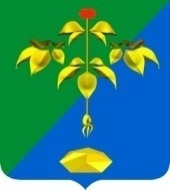 РОССИЙСКАЯ ФЕДЕРАЦИЯПРИМОРСКИЙ КРАЙКОНТРОЛЬНО-СЧЕТНАЯ ПАЛАТА ПАРТИЗАНСКОГО ГОРОДСКОГО ОКРУГА